Цели:Развитие психических процессов: восприятия, внимания, памяти, мышления, мелкой моторики рук. Развитие межполушарного взаимодействия и специализации, синхронизация работы полушарий. Закрепление знаний ребенка своей фамилии, имени, отчества, своего родного города, страны, адреса проживания.Структура: -приветствие-письмо от Незнайки-игры, на развитие восприятия и внимания: «Что здесь спряталось?», «Найди правильную фигуру» -пальчиковая гимнастика: упражнения «Кулак, ребро, ладонь», «Колечки», «Лезгинка»-упражнения на развитие внимания: «Повтори рисунок», «Расставь знаки в фигурах»-физминутка «Запомни движение на счет»-игры на развитие слуховой, зрительной памяти и мышления: «Найди лишнее», «Запомни пары слов», «Запомни картинки»-заполнение конверта с ответом-сюрпризный момент, подарок от НезнайкиХод занятия.Сегодня к нам пришло в детский сад письмо. Вот оно, какое большое (показать письмо ребенку). А письмо пришло от Незнайки, он даже фотографию свою приклеил на конверт, чтобы его сразу узнали. В письме он пишет, что хочет пойти в школу и даже начал заниматься. Но только ни чего у него не получается, и поэтому просит помочь, ребяток из нашего д/с, ему справиться с заданиями. Вот как много заданий он прислал. А я вспомнила, что мы с тобой тоже разные задания выполняли и ты сможешь ему помочь. Попробуем помочь Незнайке?Вот первое задание. Он пишет, что здесь каля - баля нарисовано. И он ни чего не понимает. Давай поможем ему разобраться, какие картинки здесь спрятались? (см.приложение)А вот ещё одно задание. Здесь нужно выбрать из фигур справа такую же фигуру, как и в рамке на рисунке слева. Предложить задание на отдельном листе.А вот чтобы выполнить следующее задание давай сначала разомнем наши руки. Сделаем пальчиковую гимнастику. Выполнить упражнения «Колечки», «Кулак, ребро, ладонь», «Лезгинка» (см. приложение)Расставь знаки в фигурах. (задание на отдельном листе. Ребенок карандашом рисует знаки. См. приложение)Повтори рисунок. (карандашом расставить точки, как на образце. См. приложение)Что- то мы с тобой засиделись, давай немножко разомнемся. Упражнения на развитие памяти «Запомни движение на счет».Ребенок сначала смотрит и запоминает, потом выполняет под счет показанное. Например: Один- руки на пояс, два- руки на плечи, три- руки вверх, четыре – руки опустить. Выполнить разные упражнения 2-3 раза.Найди лишнее. Ребенок должен назвать лишний предмет, а все остальные предметы назвать одним словом, обобщить.( Например: Кукла, мяч, пирамидка, стул. Лишним является стул. А все остальное одним словом называются –игрушки.)Запомни пары слов, предложить 8-10 пар. Ребенку предлагается запомнить пары слов, затем назвать второе слово в каждой паре.Чашка - водаЛошадь – полеКнига – букваПтица – гнездоСуп – кастрюляМашина – колесоЗаяц – капустаДождь - радугаДождь -…Машина -…Книга -…Лошадь -…Птица -…Суп -…Заяц -…Чашка -..Ну, вот и все задания мы с тобой выполнили, со всем справились. Надо бы нам ответ отправить Незнайке. Давай вместе заполним конверт. Ты будешь говорить, а я буду писать. Ребенок называет свою ФИО, адрес проживания.Так как мы справились со всеми заданиями Незнайка нам сюрприз приготовил. Вместе с заданиями он ещё что- то отправил. Посмотри в конверте. (в конверт положить раскраску или книжку).Список литературы:Соколова Ю.А. Игры и задания на интеллектуальное развитие ребенка.- М, 2010.Соколова Ю.А. Тесты на готовность к школе. – М, 2010Сиротюк А.Л. Коррекция развития интеллекта дошкольников. – М. 2002Выбери из фигур справа такую же фигуру, как и в рамке на рисунке слева.Расставь знаки.ПриложениеКакие картинки здесь спрятались?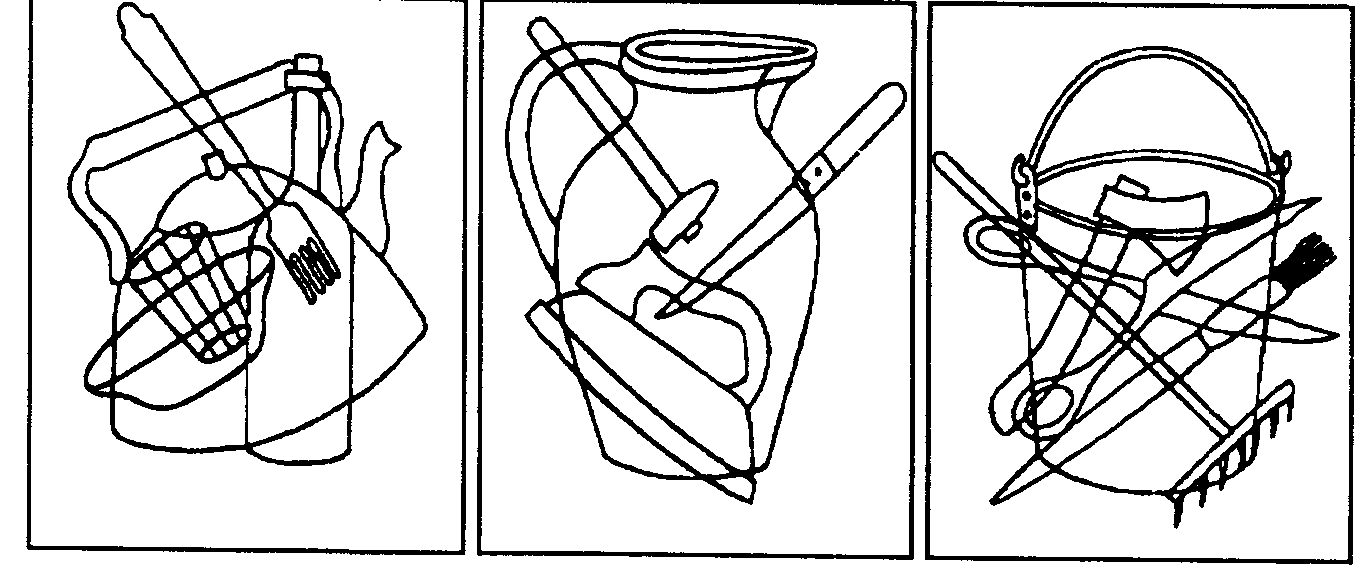 Пальчиковая гимнастика.● «Колечко». Поочередно и как можно быстрее ребенок перебирает пальцы рук, соединяя в кольцо с большим пальцем последовательно указательный, средний и т.д. Проба выполняется в прямом (от указательного пальца к мизинцу) и в обратном (от мизинца к указательному пальцу) порядке. В начале методика выполняется каждой рукой отдельно, затем вместе;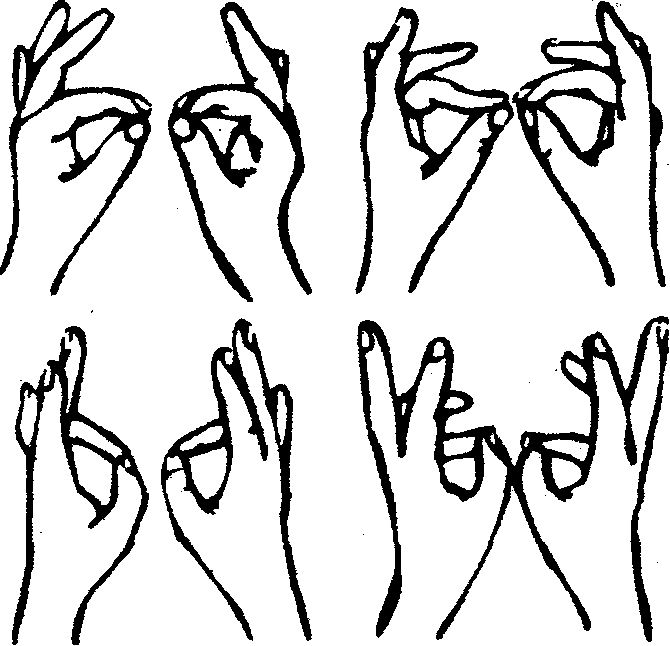 ● «Кулак–ребро–ладонь». Ребенку показывают три положения руки на плоскости пола, последовательно сменяющих друг друга. Ладонь на плоскости, ладонь, сжатая в кулак, ладонь ребром на плоскости пола, распрямленная ладонь на плоскости пола. Ребенок выполняет пробу вместе с инструктором, затем по памяти в течение 8-10 повторений моторной программы. Проба выполняется сначала правой рукой, потом левой, затем двумя руками вместе. При усвоении программы или при затруднениях в выполнении инструктор предлагает ребенку помогать себе командами («кулак–ребро–ладонь»), произносимыми вслух или про себя;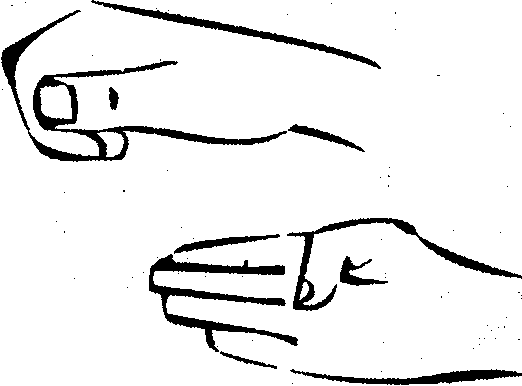 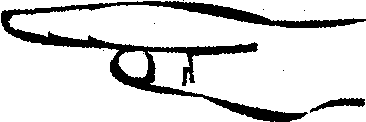 ● «Лезгинка». Ребенок складывает левую руку в кулак, большой палец отставляет в сторону, кулак разворачивает пальцами к себе. Правой рукой прямой ладонью в горизонтальном положении прикасается к мизинцу левой. После этого одновременно меняет положение правой и левой рук в течение 6-8 смен позиций. Необходимо добиваться высокой скорости смены положений.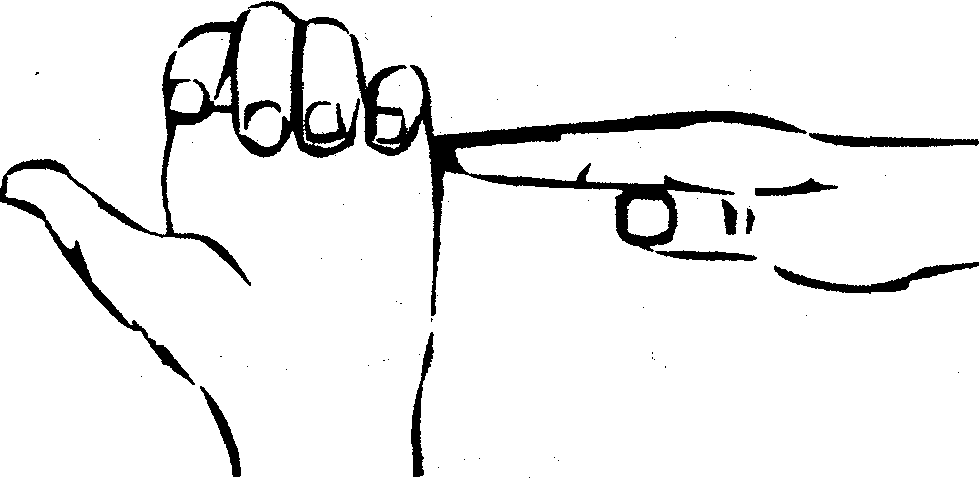 12345678910+653421108791794265103847915102836